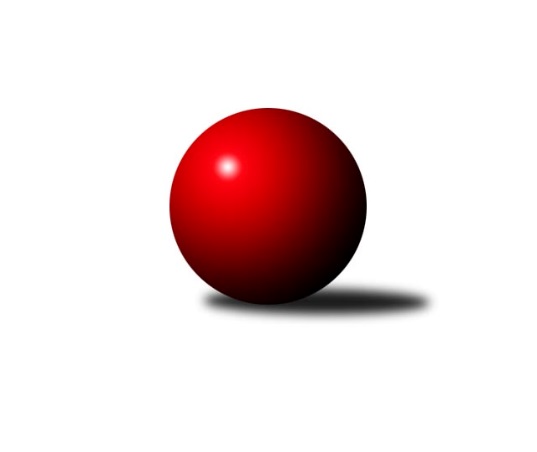 Č.17Ročník 2018/2019	28.5.2024 Krajský přebor OL 2018/2019Statistika 17. kolaTabulka družstev:		družstvo	záp	výh	rem	proh	skore	sety	průměr	body	plné	dorážka	chyby	1.	TJ Břidličná ˝A˝	16	12	1	3	79.5 : 48.5 	(104.0 : 88.0)	2498	25	1730	768	33.6	2.	TJ Sokol Mohelnice	16	11	2	3	84.0 : 44.0 	(122.0 : 70.0)	2523	24	1738	786	35.2	3.	Sokol Přemyslovice ˝B˝	15	9	0	6	66.0 : 54.0 	(102.0 : 78.0)	2509	18	1750	759	43.3	4.	Spartak Přerov ˝C˝	15	8	1	6	63.0 : 57.0 	(82.5 : 97.5)	2446	17	1714	732	41.9	5.	KK PEPINO Bruntál	15	8	0	7	71.0 : 49.0 	(99.0 : 81.0)	2452	16	1712	740	46.7	6.	SKK Jeseník ˝B˝	16	8	0	8	62.5 : 65.5 	(92.0 : 100.0)	2429	16	1695	734	44.8	7.	TJ Horní Benešov ˝C˝	15	7	1	7	62.5 : 57.5 	(88.5 : 91.5)	2480	15	1729	751	41.5	8.	KS Moravský Beroun	15	6	1	8	59.5 : 60.5 	(92.5 : 87.5)	2477	13	1738	739	45.3	9.	KK Zábřeh  ˝C˝	16	6	1	9	57.0 : 71.0 	(87.5 : 104.5)	2472	13	1723	749	44.9	10.	TJ Pozemstav Prostějov	16	6	0	10	52.0 : 76.0 	(92.0 : 100.0)	2485	12	1722	763	46.9	11.	KK Šumperk ˝C˝	15	0	1	14	23.0 : 97.0 	(58.0 : 122.0)	2321	1	1647	675	57.6Tabulka doma:		družstvo	záp	výh	rem	proh	skore	sety	průměr	body	maximum	minimum	1.	TJ Břidličná ˝A˝	9	8	0	1	48.5 : 23.5 	(60.5 : 47.5)	2427	16	2479	2381	2.	KK PEPINO Bruntál	8	7	0	1	49.0 : 15.0 	(60.0 : 36.0)	2361	14	2396	2187	3.	Sokol Přemyslovice ˝B˝	7	6	0	1	39.0 : 17.0 	(52.5 : 31.5)	2557	12	2600	2469	4.	TJ Sokol Mohelnice	8	5	2	1	43.5 : 20.5 	(66.0 : 30.0)	2574	12	2644	2506	5.	SKK Jeseník ˝B˝	9	6	0	3	38.0 : 34.0 	(55.0 : 53.0)	2512	12	2599	2456	6.	Spartak Přerov ˝C˝	7	5	1	1	36.0 : 20.0 	(43.0 : 41.0)	2631	11	2706	2568	7.	KK Zábřeh  ˝C˝	8	5	0	3	37.0 : 27.0 	(52.0 : 44.0)	2516	10	2567	2471	8.	KS Moravský Beroun	8	4	1	3	35.0 : 29.0 	(51.0 : 45.0)	2504	9	2653	2382	9.	TJ Horní Benešov ˝C˝	7	4	0	3	32.5 : 23.5 	(40.0 : 44.0)	2577	8	2656	2500	10.	TJ Pozemstav Prostějov	7	3	0	4	26.0 : 30.0 	(37.5 : 46.5)	2510	6	2621	2404	11.	KK Šumperk ˝C˝	7	0	0	7	9.5 : 46.5 	(25.0 : 59.0)	2315	0	2401	2169Tabulka venku:		družstvo	záp	výh	rem	proh	skore	sety	průměr	body	maximum	minimum	1.	TJ Sokol Mohelnice	8	6	0	2	40.5 : 23.5 	(56.0 : 40.0)	2517	12	2616	2251	2.	TJ Břidličná ˝A˝	7	4	1	2	31.0 : 25.0 	(43.5 : 40.5)	2509	9	2698	2315	3.	TJ Horní Benešov ˝C˝	8	3	1	4	30.0 : 34.0 	(48.5 : 47.5)	2468	7	2622	2256	4.	Sokol Přemyslovice ˝B˝	8	3	0	5	27.0 : 37.0 	(49.5 : 46.5)	2503	6	2704	2268	5.	Spartak Přerov ˝C˝	8	3	0	5	27.0 : 37.0 	(39.5 : 56.5)	2423	6	2591	2318	6.	TJ Pozemstav Prostějov	9	3	0	6	26.0 : 46.0 	(54.5 : 53.5)	2482	6	2564	2298	7.	KS Moravský Beroun	7	2	0	5	24.5 : 31.5 	(41.5 : 42.5)	2473	4	2530	2394	8.	SKK Jeseník ˝B˝	7	2	0	5	24.5 : 31.5 	(37.0 : 47.0)	2417	4	2537	2303	9.	KK Zábřeh  ˝C˝	8	1	1	6	20.0 : 44.0 	(35.5 : 60.5)	2467	3	2600	2367	10.	KK PEPINO Bruntál	7	1	0	6	22.0 : 34.0 	(39.0 : 45.0)	2465	2	2542	2373	11.	KK Šumperk ˝C˝	8	0	1	7	13.5 : 50.5 	(33.0 : 63.0)	2322	1	2454	2070Tabulka podzimní části:		družstvo	záp	výh	rem	proh	skore	sety	průměr	body	doma	venku	1.	TJ Břidličná ˝A˝	10	7	1	2	51.0 : 29.0 	(63.5 : 56.5)	2523	15 	4 	0 	1 	3 	1 	1	2.	TJ Sokol Mohelnice	10	7	1	2	47.5 : 32.5 	(74.0 : 46.0)	2526	15 	3 	1 	1 	4 	0 	1	3.	KK PEPINO Bruntál	10	6	0	4	48.0 : 32.0 	(66.5 : 53.5)	2436	12 	5 	0 	1 	1 	0 	3	4.	Sokol Přemyslovice ˝B˝	10	6	0	4	46.0 : 34.0 	(66.5 : 53.5)	2413	12 	5 	0 	1 	1 	0 	3	5.	Spartak Přerov ˝C˝	10	5	1	4	43.0 : 37.0 	(57.0 : 63.0)	2462	11 	3 	1 	1 	2 	0 	3	6.	TJ Horní Benešov ˝C˝	10	5	0	5	40.5 : 39.5 	(53.0 : 67.0)	2434	10 	3 	0 	2 	2 	0 	3	7.	SKK Jeseník ˝B˝	10	5	0	5	37.5 : 42.5 	(59.0 : 61.0)	2412	10 	4 	0 	1 	1 	0 	4	8.	KK Zábřeh  ˝C˝	10	4	1	5	39.0 : 41.0 	(57.5 : 62.5)	2484	9 	3 	0 	1 	1 	1 	4	9.	TJ Pozemstav Prostějov	10	4	0	6	35.0 : 45.0 	(62.5 : 57.5)	2489	8 	2 	0 	2 	2 	0 	4	10.	KS Moravský Beroun	10	3	1	6	34.5 : 45.5 	(59.0 : 61.0)	2477	7 	2 	1 	2 	1 	0 	4	11.	KK Šumperk ˝C˝	10	0	1	9	18.0 : 62.0 	(41.5 : 78.5)	2310	1 	0 	0 	5 	0 	1 	4Tabulka jarní části:		družstvo	záp	výh	rem	proh	skore	sety	průměr	body	doma	venku	1.	TJ Břidličná ˝A˝	6	5	0	1	28.5 : 19.5 	(40.5 : 31.5)	2425	10 	4 	0 	0 	1 	0 	1 	2.	TJ Sokol Mohelnice	6	4	1	1	36.5 : 11.5 	(48.0 : 24.0)	2534	9 	2 	1 	0 	2 	0 	1 	3.	KS Moravský Beroun	5	3	0	2	25.0 : 15.0 	(33.5 : 26.5)	2495	6 	2 	0 	1 	1 	0 	1 	4.	Sokol Přemyslovice ˝B˝	5	3	0	2	20.0 : 20.0 	(35.5 : 24.5)	2620	6 	1 	0 	0 	2 	0 	2 	5.	Spartak Přerov ˝C˝	5	3	0	2	20.0 : 20.0 	(25.5 : 34.5)	2472	6 	2 	0 	0 	1 	0 	2 	6.	SKK Jeseník ˝B˝	6	3	0	3	25.0 : 23.0 	(33.0 : 39.0)	2490	6 	2 	0 	2 	1 	0 	1 	7.	TJ Horní Benešov ˝C˝	5	2	1	2	22.0 : 18.0 	(35.5 : 24.5)	2582	5 	1 	0 	1 	1 	1 	1 	8.	KK PEPINO Bruntál	5	2	0	3	23.0 : 17.0 	(32.5 : 27.5)	2454	4 	2 	0 	0 	0 	0 	3 	9.	KK Zábřeh  ˝C˝	6	2	0	4	18.0 : 30.0 	(30.0 : 42.0)	2460	4 	2 	0 	2 	0 	0 	2 	10.	TJ Pozemstav Prostějov	6	2	0	4	17.0 : 31.0 	(29.5 : 42.5)	2480	4 	1 	0 	2 	1 	0 	2 	11.	KK Šumperk ˝C˝	5	0	0	5	5.0 : 35.0 	(16.5 : 43.5)	2336	0 	0 	0 	2 	0 	0 	3 Zisk bodů pro družstvo:		jméno hráče	družstvo	body	zápasy	v %	dílčí body	sety	v %	1.	Martin Macas 	TJ Sokol Mohelnice 	17	/	17	(100%)	27.5	/	34	(81%)	2.	Milan Šula 	TJ Sokol Mohelnice 	15	/	17	(88%)	26	/	34	(76%)	3.	Lukáš Horňák 	KK Zábřeh  ˝C˝ 	13	/	17	(76%)	25.5	/	34	(75%)	4.	Zdeněk Chmela ml.	KS Moravský Beroun  	13	/	17	(76%)	25	/	34	(74%)	5.	Zdeněk Černý 	TJ Horní Benešov ˝C˝ 	12	/	17	(71%)	22	/	34	(65%)	6.	Miluše Rychová 	KK PEPINO Bruntál 	11	/	13	(85%)	17	/	26	(65%)	7.	Miroslav Plachý 	TJ Pozemstav Prostějov 	11	/	14	(79%)	19	/	28	(68%)	8.	Jan Mlčák 	KK PEPINO Bruntál 	11	/	16	(69%)	20	/	32	(63%)	9.	Erich Retek 	KS Moravský Beroun  	10	/	12	(83%)	17.5	/	24	(73%)	10.	Zdeněk Fiury ml.	TJ Břidličná ˝A˝ 	10	/	13	(77%)	16	/	26	(62%)	11.	Ivo Mrhal ml.	TJ Břidličná ˝A˝ 	10	/	14	(71%)	17	/	28	(61%)	12.	Libor Daňa 	Spartak Přerov ˝C˝ 	10	/	14	(71%)	17	/	28	(61%)	13.	Miroslav Vala 	SKK Jeseník ˝B˝ 	10	/	15	(67%)	21	/	30	(70%)	14.	Rostislav Petřík 	Spartak Přerov ˝C˝ 	10	/	15	(67%)	19	/	30	(63%)	15.	Václav Čamek 	KK Zábřeh  ˝C˝ 	10	/	15	(67%)	17.5	/	30	(58%)	16.	Jiří Kropáč 	-- volný los -- 	10	/	17	(59%)	17	/	34	(50%)	17.	Leopold Jašek 	-- volný los -- 	9	/	11	(82%)	17	/	22	(77%)	18.	Lukáš Janalík 	KK PEPINO Bruntál 	9	/	11	(82%)	14	/	22	(64%)	19.	Tomáš Janalík 	KK PEPINO Bruntál 	9	/	13	(69%)	16	/	26	(62%)	20.	Michael Dostál 	TJ Horní Benešov ˝C˝ 	9	/	13	(69%)	15	/	26	(58%)	21.	Marek Kankovský 	Sokol Přemyslovice ˝B˝ 	9	/	13	(69%)	14.5	/	26	(56%)	22.	Milan Smékal 	Sokol Přemyslovice ˝B˝ 	9	/	15	(60%)	21	/	30	(70%)	23.	Jiří Kankovský 	Sokol Přemyslovice ˝B˝ 	9	/	15	(60%)	19	/	30	(63%)	24.	Čestmír Řepka 	KS Moravský Beroun  	9	/	15	(60%)	18	/	30	(60%)	25.	Lubomír Složil 	KK Zábřeh  ˝C˝ 	9	/	15	(60%)	15	/	30	(50%)	26.	Miloslav Petrů 	TJ Horní Benešov ˝C˝ 	9	/	16	(56%)	19	/	32	(59%)	27.	Jan Tögel 	-- volný los -- 	9	/	16	(56%)	18	/	32	(56%)	28.	Martin Pěnička 	KK Zábřeh  ˝C˝ 	9	/	16	(56%)	17	/	32	(53%)	29.	Robert Kučerka 	TJ Horní Benešov ˝C˝ 	9	/	17	(53%)	15.5	/	34	(46%)	30.	Jaroslav Jílek 	TJ Sokol Mohelnice 	8.5	/	16	(53%)	20	/	32	(63%)	31.	Vilém Berger 	TJ Břidličná ˝A˝ 	8.5	/	16	(53%)	16	/	32	(50%)	32.	Eva Zdražilová 	TJ Horní Benešov ˝C˝ 	8.5	/	16	(53%)	14	/	32	(44%)	33.	Petra Rosypalová 	SKK Jeseník ˝B˝ 	8.5	/	17	(50%)	13	/	34	(38%)	34.	Josef Grulich 	Sokol Přemyslovice ˝B˝ 	8	/	13	(62%)	17	/	26	(65%)	35.	Miroslav Ondrouch 	Sokol Přemyslovice ˝B˝ 	8	/	13	(62%)	17	/	26	(65%)	36.	Antonín Jašek 	TJ Sokol Mohelnice 	8	/	14	(57%)	15.5	/	28	(55%)	37.	Jiří Kohoutek 	Spartak Přerov ˝C˝ 	8	/	14	(57%)	12	/	28	(43%)	38.	Josef Veselý 	TJ Břidličná ˝A˝ 	8	/	15	(53%)	15.5	/	30	(52%)	39.	Josef Novotný 	KK PEPINO Bruntál 	8	/	16	(50%)	16.5	/	32	(52%)	40.	Petr Otáhal 	KS Moravský Beroun  	8	/	16	(50%)	16	/	32	(50%)	41.	Tomáš Fiury 	TJ Břidličná ˝A˝ 	7	/	12	(58%)	14	/	24	(58%)	42.	Tereza Moravcová 	SKK Jeseník ˝B˝ 	7	/	13	(54%)	14	/	26	(54%)	43.	Martin Rédr 	Spartak Přerov ˝C˝ 	7	/	14	(50%)	14	/	28	(50%)	44.	Rostislav Krejčí 	TJ Sokol Mohelnice 	7	/	15	(47%)	16.5	/	30	(55%)	45.	Zdeněk Fiury st.	TJ Břidličná ˝A˝ 	7	/	15	(47%)	15.5	/	30	(52%)	46.	Petra Rosypalová 	SKK Jeseník ˝B˝ 	7	/	16	(44%)	17	/	32	(53%)	47.	Miroslav Machalíček 	-- volný los -- 	7	/	16	(44%)	13.5	/	32	(42%)	48.	Jan Lenhart 	Spartak Přerov ˝C˝ 	7	/	17	(41%)	14	/	34	(41%)	49.	Lukáš Vybíral 	Sokol Přemyslovice ˝B˝ 	6	/	8	(75%)	11.5	/	16	(72%)	50.	Martin Zavacký 	SKK Jeseník ˝B˝ 	6	/	8	(75%)	11	/	16	(69%)	51.	Václav Kovařík 	TJ Pozemstav Prostějov 	6	/	11	(55%)	13	/	22	(59%)	52.	Jana Fousková 	SKK Jeseník ˝B˝ 	6	/	13	(46%)	14	/	26	(54%)	53.	Vítězslav Kadlec 	KK PEPINO Bruntál 	6	/	13	(46%)	14	/	26	(54%)	54.	Zdeňka Habartová 	TJ Horní Benešov ˝C˝ 	6	/	14	(43%)	11	/	28	(39%)	55.	Pavel Černohous 	TJ Pozemstav Prostějov 	6	/	17	(35%)	15	/	34	(44%)	56.	Miloslav Krchov 	KS Moravský Beroun  	6	/	17	(35%)	12	/	34	(35%)	57.	Ludovít Kumi 	TJ Sokol Mohelnice 	5	/	8	(63%)	12.5	/	16	(78%)	58.	Ivo Mrhal st.	TJ Břidličná ˝A˝ 	5	/	9	(56%)	9.5	/	18	(53%)	59.	Rostislav Biolek 	KK Šumperk ˝C˝ 	5	/	12	(42%)	12	/	24	(50%)	60.	Alena Machalíčková 	-- volný los -- 	5	/	17	(29%)	8	/	34	(24%)	61.	Pavel Košťál 	KK Šumperk ˝C˝ 	4	/	6	(67%)	9	/	12	(75%)	62.	Václav Pumprla 	Spartak Přerov ˝C˝ 	4	/	9	(44%)	9	/	18	(50%)	63.	Jan Semrád 	KK Šumperk ˝C˝ 	4	/	11	(36%)	9	/	22	(41%)	64.	Richard Janalík 	KK PEPINO Bruntál 	4	/	11	(36%)	8	/	22	(36%)	65.	David Rozsypal 	TJ Pozemstav Prostějov 	4	/	15	(27%)	11.5	/	30	(38%)	66.	Tomáš Pěnička 	KK Zábřeh  ˝C˝ 	4	/	15	(27%)	8.5	/	30	(28%)	67.	Jitka Horká 	KK Šumperk ˝C˝ 	3	/	4	(75%)	7	/	8	(88%)	68.	Jiří Divila 	Spartak Přerov ˝C˝ 	3	/	4	(75%)	5	/	8	(63%)	69.	Přemysl Janalík 	KK PEPINO Bruntál 	3	/	5	(60%)	4.5	/	10	(45%)	70.	Libuše Strachotová 	KK Šumperk ˝C˝ 	3	/	6	(50%)	6	/	12	(50%)	71.	Tomáš Zatloukal 	Sokol Přemyslovice ˝B˝ 	3	/	6	(50%)	5	/	12	(42%)	72.	Hana Kopečná 	TJ Horní Benešov ˝C˝ 	3	/	7	(43%)	6	/	14	(43%)	73.	Josef Jurda 	TJ Pozemstav Prostějov 	3	/	7	(43%)	4	/	14	(29%)	74.	Milan Dvorský 	Sokol Přemyslovice ˝B˝ 	3	/	9	(33%)	7	/	18	(39%)	75.	Milan Dostál 	Spartak Přerov ˝C˝ 	3	/	9	(33%)	6.5	/	18	(36%)	76.	Václav Kovařík 	TJ Pozemstav Prostějov 	3	/	10	(30%)	9	/	20	(45%)	77.	Daniel Krchov 	KS Moravský Beroun  	3	/	12	(25%)	7	/	24	(29%)	78.	Martin Jašek 	TJ Sokol Mohelnice 	3	/	13	(23%)	11	/	26	(42%)	79.	Radek Hejtman 	-- volný los -- 	2.5	/	4	(63%)	4	/	8	(50%)	80.	Zdeněk Chmela st.	KS Moravský Beroun  	2.5	/	12	(21%)	9	/	24	(38%)	81.	Michal Strachota 	KK Šumperk ˝C˝ 	2.5	/	16	(16%)	5	/	32	(16%)	82.	Jiří Koudelka 	TJ Pozemstav Prostějov 	2	/	2	(100%)	3	/	4	(75%)	83.	Zdenek Janoud 	SKK Jeseník ˝B˝ 	2	/	3	(67%)	3	/	6	(50%)	84.	Petr Černohous 	TJ Pozemstav Prostějov 	2	/	5	(40%)	7	/	10	(70%)	85.	Karel Meissel 	Sokol Přemyslovice ˝B˝ 	2	/	6	(33%)	5	/	12	(42%)	86.	Miroslav Bodanský 	KK Zábřeh  ˝C˝ 	2	/	11	(18%)	4.5	/	22	(20%)	87.	František Všetička 	-- volný los -- 	2	/	14	(14%)	9	/	28	(32%)	88.	Pavel Heinisch 	KK Šumperk ˝C˝ 	1	/	1	(100%)	2	/	2	(100%)	89.	Karel Zubalík 	TJ Pozemstav Prostějov 	1	/	1	(100%)	2	/	2	(100%)	90.	Alena Kopecká 	-- volný los -- 	1	/	1	(100%)	2	/	2	(100%)	91.	Jakub Bauer 	KK Šumperk ˝C˝ 	1	/	1	(100%)	1	/	2	(50%)	92.	Petr Kozák 	TJ Horní Benešov ˝C˝ 	1	/	1	(100%)	1	/	2	(50%)	93.	Michal Oščádal 	Sokol Přemyslovice ˝B˝ 	1	/	2	(50%)	2	/	4	(50%)	94.	Petr Rosypal 	SKK Jeseník ˝B˝ 	1	/	2	(50%)	2	/	4	(50%)	95.	Radek Juřina 	KK Šumperk ˝C˝ 	1	/	2	(50%)	2	/	4	(50%)	96.	Miroslav Setinský 	SKK Jeseník ˝B˝ 	1	/	2	(50%)	1	/	4	(25%)	97.	Ján Ludrovský 	KK Šumperk ˝C˝ 	1	/	3	(33%)	4	/	6	(67%)	98.	Leoš Řepka 	TJ Břidličná ˝A˝ 	1	/	4	(25%)	4.5	/	8	(56%)	99.	Ivan Brzobohatý 	TJ Pozemstav Prostějov 	1	/	5	(20%)	4	/	10	(40%)	100.	Michal Sosík 	TJ Pozemstav Prostějov 	1	/	5	(20%)	3	/	10	(30%)	101.	Stanislav Feike 	TJ Pozemstav Prostějov 	1	/	6	(17%)	4	/	12	(33%)	102.	Miroslav Adámek 	KK Šumperk ˝C˝ 	1	/	6	(17%)	1.5	/	12	(13%)	103.	František Langer 	KK Zábřeh  ˝C˝ 	1	/	8	(13%)	4.5	/	16	(28%)	104.	Miroslav Mrkos 	KK Šumperk ˝C˝ 	1	/	8	(13%)	3	/	16	(19%)	105.	Libor Příhoda 	KK Šumperk ˝C˝ 	1	/	9	(11%)	4	/	18	(22%)	106.	Dagmar Jílková 	TJ Sokol Mohelnice 	0.5	/	1	(50%)	1	/	2	(50%)	107.	Magda Leitgebová 	TJ Pozemstav Prostějov 	0	/	1	(0%)	1	/	2	(50%)	108.	Michal Svoboda 	-- volný los -- 	0	/	1	(0%)	1	/	2	(50%)	109.	Michal Symerský 	Spartak Přerov ˝C˝ 	0	/	1	(0%)	1	/	2	(50%)	110.	Zdeněk Chudožilov 	TJ Pozemstav Prostějov 	0	/	1	(0%)	0.5	/	2	(25%)	111.	Jiří Machala 	KS Moravský Beroun  	0	/	1	(0%)	0	/	2	(0%)	112.	Lukáš Matějka 	KK Šumperk ˝C˝ 	0	/	1	(0%)	0	/	2	(0%)	113.	Zdeněk Sobota 	TJ Sokol Mohelnice 	0	/	1	(0%)	0	/	2	(0%)	114.	Jiří Neuwirth 	KK Zábřeh  ˝C˝ 	0	/	1	(0%)	0	/	2	(0%)	115.	Zdeněk Hrabánek 	KK Šumperk ˝C˝ 	0	/	1	(0%)	0	/	2	(0%)	116.	Bohuslava Fajdeková 	-- volný los -- 	0	/	1	(0%)	0	/	2	(0%)	117.	Rostislav Cundrla 	SKK Jeseník ˝B˝ 	0	/	1	(0%)	0	/	2	(0%)	118.	Jaroslav Zelinka 	TJ Břidličná ˝A˝ 	0	/	2	(0%)	1	/	4	(25%)	119.	Josef Čapka 	TJ Pozemstav Prostějov 	0	/	2	(0%)	1	/	4	(25%)	120.	Anna Dosedělová 	TJ Břidličná ˝A˝ 	0	/	2	(0%)	1	/	4	(25%)	121.	Jiří Hradílek 	Spartak Přerov ˝C˝ 	0	/	2	(0%)	0	/	4	(0%)	122.	Luboš Brouček 	SKK Jeseník ˝B˝ 	0	/	2	(0%)	0	/	4	(0%)	123.	Jiří Okleštěk 	KK Zábřeh  ˝C˝ 	0	/	3	(0%)	1	/	6	(17%)	124.	Otto Nagy 	-- volný los -- 	0	/	3	(0%)	1	/	6	(17%)	125.	František Ocelák 	KK PEPINO Bruntál 	0	/	3	(0%)	0	/	6	(0%)	126.	Radomila Janoudová 	SKK Jeseník ˝B˝ 	0	/	10	(0%)	2	/	20	(10%)	127.	Václav Jeřábek 	KK Šumperk ˝C˝ 	0	/	11	(0%)	4	/	22	(18%)Průměry na kuželnách:		kuželna	průměr	plné	dorážka	chyby	výkon na hráče	1.	TJ Spartak Přerov, 1-6	2593	1791	801	44.8	(432.2)	2.	 Horní Benešov, 1-4	2553	1758	795	41.2	(425.6)	3.	Sokol Přemyslovice, 1-4	2528	1756	772	41.6	(421.4)	4.	TJ MEZ Mohelnice, 1-2	2513	1750	763	41.2	(418.9)	5.	SKK Jeseník, 1-4	2503	1739	763	40.5	(417.2)	6.	KK Zábřeh, 1-4	2500	1733	767	43.2	(416.7)	7.	KS Moravský Beroun, 1-2	2498	1734	764	48.1	(416.4)	8.	TJ  Prostějov, 1-4	2486	1735	750	48.1	(414.4)	9.	HKK Olomouc, 1-8	2428	1704	724	50.9	(404.8)	10.	TJ Kovohutě Břidličná, 1-2	2400	1671	728	35.2	(400.0)	11.	KK Šumperk, 1-4	2380	1674	705	50.3	(396.8)	12.	KK Pepino Bruntál, 1-2	2312	1635	676	53.1	(385.4)Nejlepší výkony na kuželnách:TJ Spartak Přerov, 1-6Spartak Přerov ˝C˝	2706	16. kolo	Tomáš Fiury 	TJ Břidličná ˝A˝	486	5. koloTJ Břidličná ˝A˝	2698	5. kolo	Jan Lenhart 	Spartak Přerov ˝C˝	485	14. koloSpartak Přerov ˝C˝	2676	5. kolo	Rostislav Petřík 	Spartak Přerov ˝C˝	483	7. koloSpartak Přerov ˝C˝	2653	7. kolo	Rostislav Petřík 	Spartak Přerov ˝C˝	476	16. koloSpartak Přerov ˝C˝	2645	14. kolo	Rostislav Petřík 	Spartak Přerov ˝C˝	472	12. koloSokol Přemyslovice ˝B˝	2627	16. kolo	Zdeněk Fiury ml.	TJ Břidličná ˝A˝	471	5. koloSpartak Přerov ˝C˝	2627	3. kolo	Jan Lenhart 	Spartak Přerov ˝C˝	468	5. koloKK Zábřeh  ˝C˝	2600	3. kolo	Václav Kovařík 	TJ Pozemstav Prostějov	468	7. koloSpartak Přerov ˝C˝	2594	1. kolo	Jiří Kropáč 	-- volný los --	466	14. koloSpartak Přerov ˝C˝	2590	12. kolo	Lukáš Vybíral 	Sokol Přemyslovice ˝B˝	465	16. kolo Horní Benešov, 1-4Sokol Přemyslovice ˝B˝	2704	14. kolo	Miloslav Petrů 	TJ Horní Benešov ˝C˝	505	14. koloTJ Horní Benešov ˝C˝	2656	14. kolo	Jiří Kankovský 	Sokol Přemyslovice ˝B˝	492	14. koloTJ Sokol Mohelnice	2616	5. kolo	Martin Macas 	TJ Sokol Mohelnice	492	5. koloTJ Horní Benešov ˝C˝	2606	16. kolo	Miroslav Ondrouch 	Sokol Přemyslovice ˝B˝	482	14. koloTJ Horní Benešov ˝C˝	2601	5. kolo	Libor Daňa 	Spartak Přerov ˝C˝	475	10. koloSpartak Přerov ˝C˝	2591	10. kolo	Miloslav Petrů 	TJ Horní Benešov ˝C˝	464	16. koloTJ Horní Benešov ˝C˝	2577	3. kolo	Zdeněk Černý 	TJ Horní Benešov ˝C˝	462	3. koloTJ Horní Benešov ˝C˝	2550	9. kolo	Zdeněk Černý 	TJ Horní Benešov ˝C˝	461	1. koloTJ Horní Benešov ˝C˝	2550	7. kolo	Robert Kučerka 	TJ Horní Benešov ˝C˝	458	9. koloTJ Horní Benešov ˝C˝	2546	1. kolo	Robert Kučerka 	TJ Horní Benešov ˝C˝	458	7. koloSokol Přemyslovice, 1-4Sokol Přemyslovice ˝B˝	2698	15. kolo	Jiří Kankovský 	Sokol Přemyslovice ˝B˝	495	13. koloSokol Přemyslovice ˝B˝	2600	9. kolo	Miroslav Ondrouch 	Sokol Přemyslovice ˝B˝	469	9. koloSokol Přemyslovice ˝B˝	2591	13. kolo	Jaroslav Jílek 	TJ Sokol Mohelnice	467	7. koloTJ Sokol Mohelnice	2586	7. kolo	Michal Oščádal 	Sokol Přemyslovice ˝B˝	467	9. koloSokol Přemyslovice ˝B˝	2584	5. kolo	Miroslav Ondrouch 	Sokol Přemyslovice ˝B˝	464	7. koloSokol Přemyslovice ˝B˝	2561	10. kolo	Miroslav Ondrouch 	Sokol Přemyslovice ˝B˝	463	15. koloSokol Přemyslovice ˝B˝	2553	7. kolo	Miroslav Plachý 	TJ Pozemstav Prostějov	462	10. koloTJ Pozemstav Prostějov	2545	10. kolo	Petr Černohous 	TJ Pozemstav Prostějov	461	10. koloSokol Přemyslovice ˝B˝	2540	2. kolo	Josef Grulich 	Sokol Přemyslovice ˝B˝	461	15. kolo-- volný los --	2528	15. kolo	Lukáš Vybíral 	Sokol Přemyslovice ˝B˝	460	15. koloTJ MEZ Mohelnice, 1-2TJ Sokol Mohelnice	2644	13. kolo	Martin Macas 	TJ Sokol Mohelnice	487	11. koloTJ Sokol Mohelnice	2637	11. kolo	Martin Macas 	TJ Sokol Mohelnice	479	10. koloTJ Sokol Mohelnice	2633	10. kolo	Martin Macas 	TJ Sokol Mohelnice	470	15. koloTJ Sokol Mohelnice	2576	17. kolo	Martin Macas 	TJ Sokol Mohelnice	462	4. koloTJ Sokol Mohelnice	2571	15. kolo	Martin Macas 	TJ Sokol Mohelnice	462	8. koloTJ Sokol Mohelnice	2537	6. kolo	Zdeněk Fiury ml.	TJ Břidličná ˝A˝	462	2. koloTJ Horní Benešov ˝C˝	2529	17. kolo	Ludovít Kumi 	TJ Sokol Mohelnice	460	8. koloKS Moravský Beroun 	2519	8. kolo	Antonín Jašek 	TJ Sokol Mohelnice	458	11. koloTJ Sokol Mohelnice	2518	8. kolo	Rostislav Krejčí 	TJ Sokol Mohelnice	456	17. koloTJ Břidličná ˝A˝	2513	2. kolo	Jaroslav Jílek 	TJ Sokol Mohelnice	455	6. koloSKK Jeseník, 1-4SKK Jeseník ˝B˝	2599	11. kolo	Martin Macas 	TJ Sokol Mohelnice	477	12. koloSKK Jeseník ˝B˝	2581	6. kolo	Jan Mlčák 	KK PEPINO Bruntál	470	11. koloTJ Sokol Mohelnice	2568	12. kolo	Miroslav Vala 	SKK Jeseník ˝B˝	468	6. koloTJ Pozemstav Prostějov	2564	4. kolo	Zdenek Janoud 	SKK Jeseník ˝B˝	468	11. koloKK PEPINO Bruntál	2542	11. kolo	Martin Zavacký 	SKK Jeseník ˝B˝	463	13. koloSKK Jeseník ˝B˝	2537	13. kolo	Tomáš Fiury 	TJ Břidličná ˝A˝	454	15. koloTJ Břidličná ˝A˝	2530	15. kolo	Eva Zdražilová 	TJ Horní Benešov ˝C˝	453	6. koloSKK Jeseník ˝B˝	2517	17. kolo	Miroslav Ondrouch 	Sokol Přemyslovice ˝B˝	451	8. koloSKK Jeseník ˝B˝	2507	8. kolo	Václav Kovařík 	TJ Pozemstav Prostějov	451	4. koloTJ Horní Benešov ˝C˝	2504	6. kolo	Miroslav Vala 	SKK Jeseník ˝B˝	450	2. koloKK Zábřeh, 1-4KK Zábřeh  ˝C˝	2567	14. kolo	Josef Novotný 	KK PEPINO Bruntál	461	12. koloKK Zábřeh  ˝C˝	2555	8. kolo	Václav Čamek 	KK Zábřeh  ˝C˝	458	11. koloKK Zábřeh  ˝C˝	2549	4. kolo	Lukáš Horňák 	KK Zábřeh  ˝C˝	454	14. koloTJ Sokol Mohelnice	2544	1. kolo	Tomáš Pěnička 	KK Zábřeh  ˝C˝	450	14. koloKK Zábřeh  ˝C˝	2541	1. kolo	Václav Čamek 	KK Zábřeh  ˝C˝	450	8. koloTJ Pozemstav Prostějov	2535	17. kolo	Lubomír Složil 	KK Zábřeh  ˝C˝	449	8. kolo-- volný los --	2531	8. kolo	Lukáš Horňák 	KK Zábřeh  ˝C˝	449	4. koloKK Zábřeh  ˝C˝	2512	12. kolo	Lubomír Složil 	KK Zábřeh  ˝C˝	448	4. koloKK PEPINO Bruntál	2510	12. kolo	Pavel Košťál 	KK Šumperk ˝C˝	447	6. koloKK Zábřeh  ˝C˝	2507	6. kolo	Lukáš Horňák 	KK Zábřeh  ˝C˝	446	17. koloKS Moravský Beroun, 1-2KS Moravský Beroun 	2653	17. kolo	Marek Kankovský 	Sokol Přemyslovice ˝B˝	494	17. koloSokol Přemyslovice ˝B˝	2630	17. kolo	Zdeněk Černý 	TJ Horní Benešov ˝C˝	480	15. koloTJ Horní Benešov ˝C˝	2622	15. kolo	Zdeněk Chmela ml.	KS Moravský Beroun 	479	13. koloKS Moravský Beroun 	2612	13. kolo	Jan Semrád 	KK Šumperk ˝C˝	473	2. koloTJ Břidličná ˝A˝	2522	10. kolo	Ivo Mrhal ml.	TJ Břidličná ˝A˝	471	10. koloKS Moravský Beroun 	2507	9. kolo	Čestmír Řepka 	KS Moravský Beroun 	469	4. koloKS Moravský Beroun 	2505	7. kolo	Zdeněk Chmela ml.	KS Moravský Beroun 	466	7. koloKS Moravský Beroun 	2504	10. kolo	Petra Rosypalová 	SKK Jeseník ˝B˝	462	9. koloSKK Jeseník ˝B˝	2498	9. kolo	Miroslav Plachý 	TJ Pozemstav Prostějov	461	13. koloKK PEPINO Bruntál	2493	7. kolo	Čestmír Řepka 	KS Moravský Beroun 	458	17. koloTJ  Prostějov, 1-4TJ Pozemstav Prostějov	2621	1. kolo	Miroslav Plachý 	TJ Pozemstav Prostějov	480	1. koloTJ Sokol Mohelnice	2599	3. kolo	Pavel Košťál 	KK Šumperk ˝C˝	479	8. kolo-- volný los --	2580	11. kolo	Jiří Kankovský 	Sokol Přemyslovice ˝B˝	470	12. koloTJ Pozemstav Prostějov	2569	3. kolo	Petr Černohous 	TJ Pozemstav Prostějov	463	1. koloSokol Přemyslovice ˝B˝	2549	12. kolo	Jiří Kropáč 	-- volný los --	463	11. koloSKK Jeseník ˝B˝	2537	16. kolo	Josef Jurda 	TJ Pozemstav Prostějov	461	3. koloKK Zábřeh  ˝C˝	2535	5. kolo	David Rozsypal 	TJ Pozemstav Prostějov	458	12. koloTJ Pozemstav Prostějov	2523	12. kolo	Martin Pěnička 	KK Zábřeh  ˝C˝	457	5. koloTJ Pozemstav Prostějov	2495	8. kolo	Václav Kovařík 	TJ Pozemstav Prostějov	456	14. koloTJ Pozemstav Prostějov	2493	5. kolo	Jaroslav Jílek 	TJ Sokol Mohelnice	456	3. koloHKK Olomouc, 1-8Sokol Přemyslovice ˝B˝	2501	3. kolo	Zdeněk Fiury ml.	TJ Břidličná ˝A˝	473	9. koloTJ Horní Benešov ˝C˝	2495	13. kolo	Josef Grulich 	Sokol Přemyslovice ˝B˝	458	3. koloTJ Břidličná ˝A˝	2491	9. kolo	Jan Tögel 	-- volný los --	454	5. koloSKK Jeseník ˝B˝	2484	7. kolo	Zdeněk Černý 	TJ Horní Benešov ˝C˝	452	13. koloSpartak Přerov ˝C˝	2477	2. kolo	Jiří Kropáč 	-- volný los --	451	16. koloKK Šumperk ˝C˝	2452	10. kolo	Pavel Košťál 	KK Šumperk ˝C˝	447	10. kolo-- volný los --	2444	5. kolo	Ján Ludrovský 	KK Šumperk ˝C˝	446	10. koloKK PEPINO Bruntál	2428	5. kolo	Jan Tögel 	-- volný los --	441	7. kolo-- volný los --	2414	9. kolo	Eva Zdražilová 	TJ Horní Benešov ˝C˝	439	13. kolo-- volný los --	2412	7. kolo	Martin Zavacký 	SKK Jeseník ˝B˝	433	7. koloTJ Kovohutě Břidličná, 1-2TJ Břidličná ˝A˝	2479	16. kolo	Zdeněk Fiury ml.	TJ Břidličná ˝A˝	446	8. koloTJ Břidličná ˝A˝	2455	6. kolo	Zdeněk Fiury st.	TJ Břidličná ˝A˝	439	16. koloTJ Horní Benešov ˝C˝	2443	8. kolo	Vilém Berger 	TJ Břidličná ˝A˝	438	17. koloTJ Břidličná ˝A˝	2441	3. kolo	Ivo Mrhal ml.	TJ Břidličná ˝A˝	433	16. koloTJ Břidličná ˝A˝	2437	1. kolo	Miluše Rychová 	KK PEPINO Bruntál	431	1. koloTJ Břidličná ˝A˝	2434	17. kolo	Vilém Berger 	TJ Břidličná ˝A˝	431	16. koloTJ Břidličná ˝A˝	2426	12. kolo	Zdeněk Fiury ml.	TJ Břidličná ˝A˝	430	12. koloTJ Pozemstav Prostějov	2412	6. kolo	Martin Zavacký 	SKK Jeseník ˝B˝	428	3. koloTJ Břidličná ˝A˝	2408	11. kolo	Ivo Mrhal ml.	TJ Břidličná ˝A˝	427	12. koloKS Moravský Beroun 	2394	12. kolo	Jana Fousková 	SKK Jeseník ˝B˝	427	3. koloKK Šumperk, 1-4TJ Sokol Mohelnice	2615	16. kolo	Milan Šula 	TJ Sokol Mohelnice	465	16. koloKS Moravský Beroun 	2530	14. kolo	Ludovít Kumi 	TJ Sokol Mohelnice	457	16. koloTJ Břidličná ˝A˝	2505	7. kolo	Petr Otáhal 	KS Moravský Beroun 	455	14. koloKK PEPINO Bruntál	2422	3. kolo	Jitka Horká 	KK Šumperk ˝C˝	448	5. koloSokol Přemyslovice ˝B˝	2412	1. kolo	Zdeněk Fiury st.	TJ Břidličná ˝A˝	439	7. kolo-- volný los --	2401	12. kolo	Martin Macas 	TJ Sokol Mohelnice	439	16. koloKK Šumperk ˝C˝	2401	7. kolo	Čestmír Řepka 	KS Moravský Beroun 	439	14. koloTJ Horní Benešov ˝C˝	2391	11. kolo	Miluše Rychová 	KK PEPINO Bruntál	438	3. koloKK Šumperk ˝C˝	2385	11. kolo	Marek Kankovský 	Sokol Přemyslovice ˝B˝	433	1. koloKK Šumperk ˝C˝	2359	16. kolo	Jitka Horká 	KK Šumperk ˝C˝	431	11. koloKK Pepino Bruntál, 1-2KK PEPINO Bruntál	2396	10. kolo	Václav Kovařík 	TJ Pozemstav Prostějov	445	2. koloKK PEPINO Bruntál	2393	15. kolo	Miluše Rychová 	KK PEPINO Bruntál	444	9. koloKK PEPINO Bruntál	2392	8. kolo	Lukáš Janalík 	KK PEPINO Bruntál	438	2. koloKK PEPINO Bruntál	2388	6. kolo	Josef Novotný 	KK PEPINO Bruntál	437	15. koloKK PEPINO Bruntál	2386	13. kolo	Miluše Rychová 	KK PEPINO Bruntál	433	6. koloKK PEPINO Bruntál	2373	4. kolo	Rostislav Petřík 	Spartak Přerov ˝C˝	430	8. koloKK PEPINO Bruntál	2372	9. kolo	Lukáš Janalík 	KK PEPINO Bruntál	428	13. koloKK Zábřeh  ˝C˝	2367	10. kolo	Ivo Mrhal ml.	TJ Břidličná ˝A˝	426	13. koloSpartak Přerov ˝C˝	2318	8. kolo	Tomáš Pěnička 	KK Zábřeh  ˝C˝	424	10. koloTJ Břidličná ˝A˝	2315	13. kolo	Lukáš Janalík 	KK PEPINO Bruntál	422	6. koloČetnost výsledků:	8.0 : 0.0	2x	7.5 : 0.5	1x	7.0 : 1.0	12x	6.0 : 2.0	27x	5.5 : 2.5	1x	5.0 : 3.0	18x	4.5 : 3.5	1x	4.0 : 4.0	5x	3.0 : 5.0	12x	2.0 : 6.0	13x	1.5 : 6.5	2x	1.0 : 7.0	6x	0.0 : 8.0	2x